Publicado en México el 05/03/2021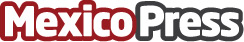 Colectivo Rémora ha creado Rémora Bazar, un espacio mexicano para marcas emprendedoras36 marcas de productos con estándares de la más alta calidad estarán presentes en Rémora Bazar. Una venta de México y para México los días 13 y 14 de Marzo en Callejón San Ángel (Av. De la Paz #57, Col. San Ángel)Datos de contacto:Alejandra Armenta5575765180Nota de prensa publicada en: https://www.mexicopress.com.mx/colectivo-remora-ha-creado-remora-bazar-un_1 Categorías: Interiorismo Gastronomía Moda Sociedad Entretenimiento Emprendedores Ciudad de México http://www.mexicopress.com.mx